
                                Bilal 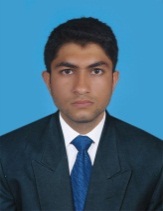                                                                            Email :  bilal.381941@2freemail.com OBJECTIVETo Be A Part Of A Good And Dynamic Organization To Demonstrate My Confidence And Potentialities And Develop My Skills Through My Best Performance During Job. Personal InformationDate of Birth	                              24-11-1993Gender		                              MaleReligion          	                              IslamNationality	              PakistaniMarital Status       		 UN MarriedAcadimic ColifiqationDegree                                                          Uni/Board                                                 Division                        Year	Matric (Science)	                            Federal Board                                           2nd                                 2010DAE (Civil)	                                          Punjab Technical Board                           1st                                                     2013B.Tech (civil) 	                                          Sarhad University                                     1st                                  2017WORK EXPERIENCE :	Company Name: Rehmat Construction CompanyProject Name :  Residentional Flats  Project Place: DHA Islamabad.Project Duration: 3-july-2012 to 02-Jan-2014Designation: Site SupervisorResponsibilities: LayoutSupervisionSupervision of construction according to specification.To maintain levels as per executive drawingEnsure performance of work in strict according with plansWORK EXPERIENCE :	Company Name: Ms Sultan Muhammad Construction CompanyProject Name :  Motorway PoliceProject Place: IslamabadProject Duration: 2-jun-2016 to 10-Dec-2017Designation: Site SupervisorResponsibilities: LayoutMonitor the progress of activities against planned schedule.Keeping the records of approved and rejected works, labor and equipment used.Coordinate with consultant for Proper execution of work.Monitor the progress of production of assigned activities.Ensure performance of work in strict accordance with plans and specification.To Maintain levels as per executive drawing.Follow project quality plan in execution of work.Follow the performance of work in strict accordance with approved safety plans. COMPUTER SKILL	MS OfficeInternet/E-mail AutoCAD in Civil Architecture  from CTC Institute of Technical College Basic Computer Coarse from National Computer & Commercial CollegeLANGUAGES	gEnglish				Urdu	PERSONAL SKILLSIntegrity Of Purpose			    Flexible NatureInnovative / Creative			    Excellent Inter-Personal SkillsComputer Literate			    Good Sense Of Humor Punctual		        Self-Motivated Report Writing Skills 			    Excellent Presentation Skills